№04-1-27/1776-И vom 26.03.2020__________________________________________An die zuständigen Behörden für Transport anderer Staaten(der Liste nach)Öffentliche Vereinigungen von juristischen Personen und privaten Unternehmen (der Liste nach)TELEFONTELEGRAMMZwecks der Maßnahmen zur Begrenzung von Ausbreitung der Coronavirus-Infektion "COVID-19" wird gemäß dem Beschluß der Staatskommission zur Gewährleistung des Ausnahmezustands vom 20. März 2020 die Durchfahrt von Frachtfahrzeugen und ihren Fahrern über die Staatsgrenze der Republik Kasachstan uneingeschränkt unter Vorbehalt sanitärer und epidemiologischer Maßnahmen durchgeführt.In diesem Zusammenhang wird gebeten, diese Information an interessierte Organisationen und Transportunternehmen, die im internationalen Gütertransport auf dem Transitweg von / nach Kasachstan tätig sind, weiterzuleiten, Bearbeiter.: TlegenTel.: 98-35-46zh.tilegen@miid.gov.kzListe der LänderÖffentliche Vereinigungen von juristischen Personen und privaten Unternehmen 1. Nationale Unternehmerkammer der Republik Kasachstan «Atameken“;2. СТК «KAZLOGISTICS»;3. ОЮЛ «Verband der internationalen Autotransportunternehmen der Republik Kasachstan».ҚАЗАҚСТАН РЕСПУБЛИКАСЫ ИНДУСТРИЯ ЖƏНЕ ИНФРАҚҰРЫЛЫМДЫҚ ДАМУ МИНИСТРЛІГІҚАЗАҚСТАН РЕСПУБЛИКАСЫ ИНДУСТРИЯ ЖƏНЕ ИНФРАҚҰРЫЛЫМДЫҚ ДАМУ МИНИСТРЛІГІ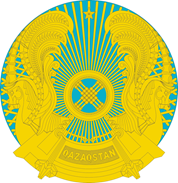 MINISTERIUM FÜR INDUSTRIE UND INFRASTRUKTURENTWICKLUNG DER REPUBLIK KASACHSTANMINISTERIUM FÜR INDUSTRIE UND INFRASTRUKTURENTWICKLUNG DER REPUBLIK KASACHSTAN010000, Нұр-Сұлтан қ, Қабанбай Батыр даңғылы, 32/1,тел.: 7 (7172 ) 983311,  факс: 7 (7172 ) 983111e-mail: miid@miid.gov.kz010000, г. Нур-Султан, пр. Кабанбай Батыра 32/1,тел.: 7 (7172 ) 983311, факс: 7 (7172 ) 983111e-mail: miid@miid.gov.kzVizeminister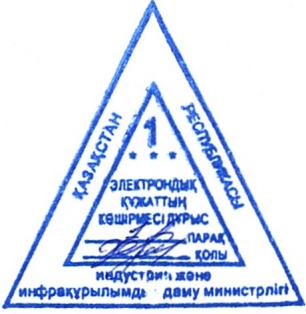 B.Kamaliyev№1Österreich2Aserbaidschan3Armenien4Weißrussland5Belgien6Großbritannien7Ungarn8Deutschland9Griechenland10Georgia11Dänemark12Iran13Spanien14Italien15Kirgisistan16Lettland17Litauen18Moldawien19Mongolei20Die Niederlande21Norwegen22Polen23Portugal24Rumänien25Serbien26Slowakei27Slowenien28Türkei29Usbekistan30Ukraine31Finnland32Frankreich33Kroatien34Tschechien35Schweiz36Schweden37Estland38VR China39Bulgarien40Russland41Jordanien42Montenegro43Mazedonien44Turkmenistan45Tadschikistan